From: Pasts <Pasts@em.gov.lv> 
Sent: sestdiena, 2021. gada 8. maijs 13:22
To: Pasts <Pasts@fm.gov.lv>
Cc: Ilze Lore <Ilze.Lore@em.gov.lv>
Subject: Par saskaņojumu Likumprojekta "Grozījumi Uzņēmumu ienākuma nodokļa likumā" VSS-324 virzībai08.05.2021. Nr. 3.3-4/2021/3627NFinanšu ministrijaiPar Likumprojektu "Grozījumi Uzņēmumu ienākuma nodokļa likumā" VSS-324Ekonomikas ministrija atbilstoši kompetencei ir izskatījusi Finanšu ministrijas sagatavoto likumprojektu "Grozījumi Uzņēmumu ienākuma nodokļa likumā" (VSS-324) un tā anotāciju, un atbalsta to tālāku virzību bez papildinājumiem. Uz15.04.2020.Nr.Nr. 3.2-1/2021/6761S / 4.§ - VSS-324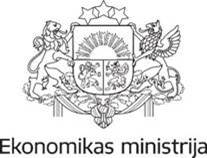 ILZE LOREEkonomikas ministrijasUzņēmējdarbības konkurētspējas departamentaDirektore67013059, 20391709 Ilze.Lore@em.gov.lv Brīvības iela 55, Rīga, LV-1519, Latvijapasts@em.gov.lv, www.em.gov.lv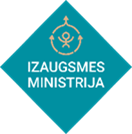 Pozitīvo pārmaiņu līderis Latvijas tautsaimniecībā un valsts pārvaldē!